Name_________Art 1Early Expressionism NotesExpressionism- Portraying _____________ through distorting ___________ and _____________1863-____________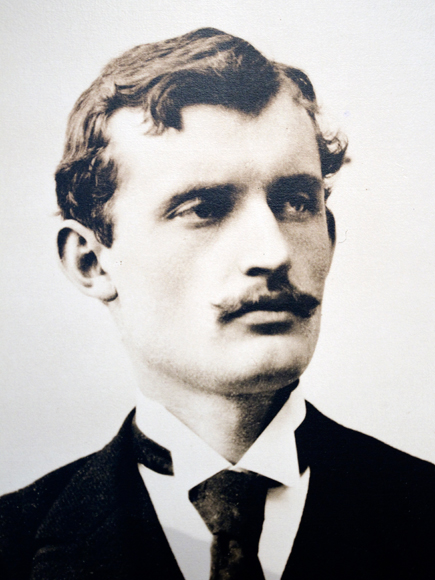 Mother and Sister died of ____________Brother died at age ___________Father was fanatically ______________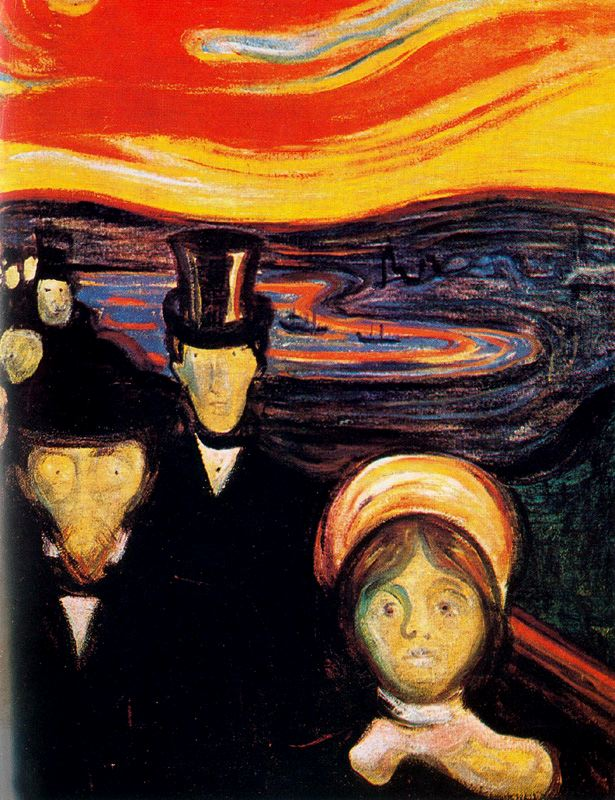 Why were his psychological problems good for his art?“I want to paint pictures that will make people take off their hats in awe, the way they do in church.”  Why would he make this comparison?Represents ________________________________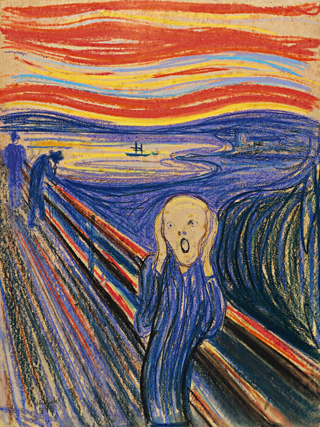 What would happen to the painting if the lines were smooth?In 2012, it sold for _________________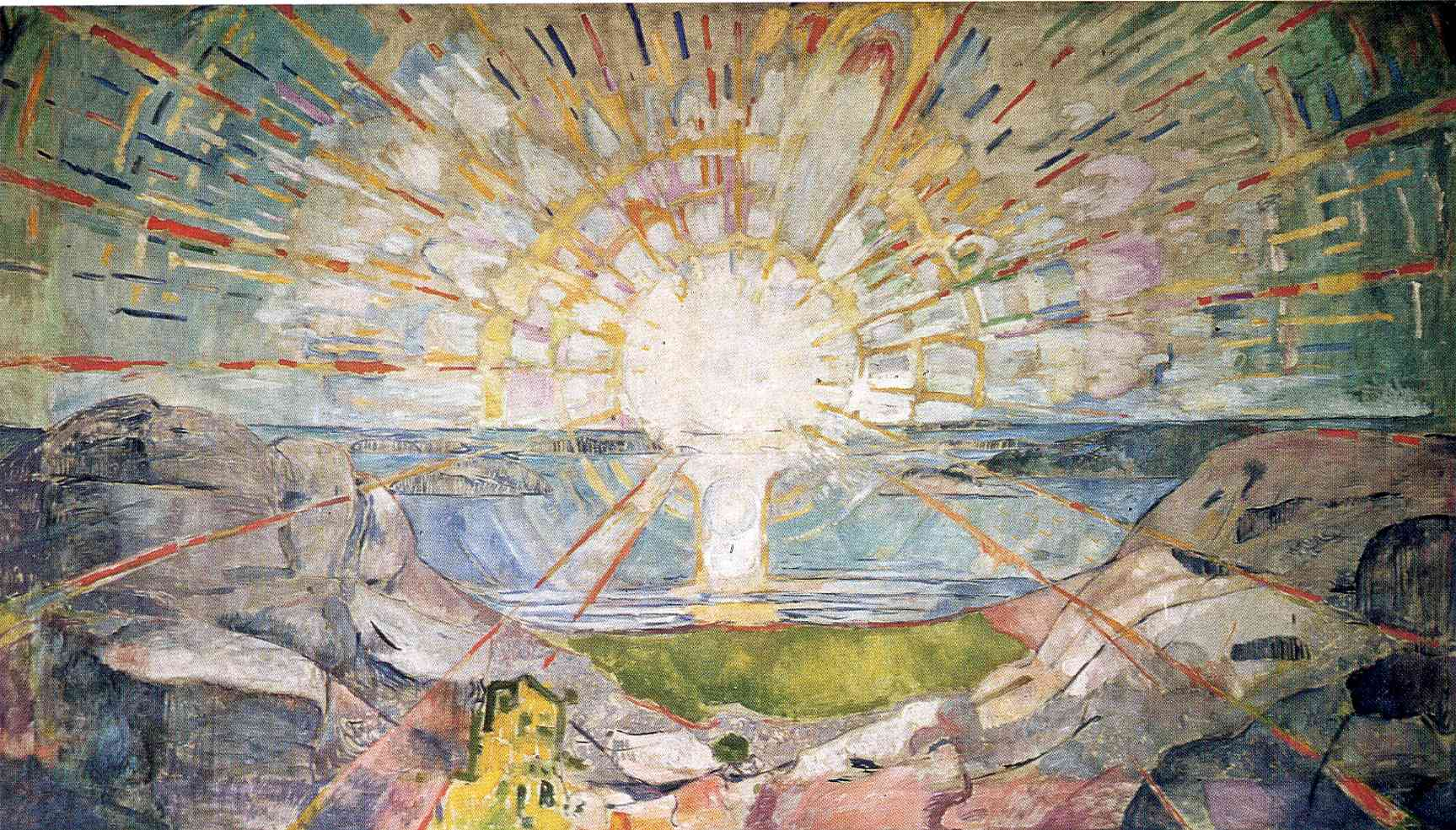 What emotion(s) does “The Sun” suggest? Why?After his nervous breakdown, why is his work less moving?